Figure S1. Risk-standardized Length of Stay across Secondary Hospitals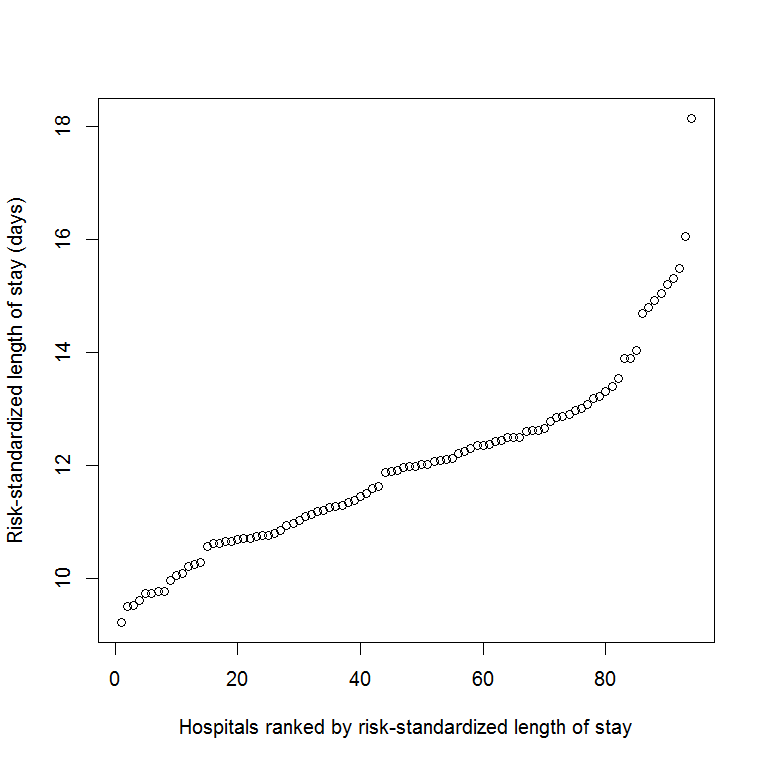 